Informatie Auteurs Safouane Ennaanaa (16), klas 4V2Hind Ben Abdelkarim (16), klas 4V3Rouaïda Touhaf (15), klas 4V3Cedric van Dam (15), klas 4V1 Docenten G. van soelen gvansoelen@calandlyceum.nl D. Lembekkerdlembekker@calandlyceum.nl De opdrachtgeverOnze opdrachtgever voor dit project is Arnout Schaap, directeur Recycle Valley. a.schaap@recyclevalley.nl +31 6 22377340  De start- en einddatum Ons project loopt van 28 februari tot 24 mei. Inleiding Wij zijn team 7 en wij bestaan uit drie personen genaamd: Safouane Ennaanaa, Hind Ben Abdelkarim, Rouaïda Touhaf & Cedric van Dam. Wij maken een opdracht voor Arnout Schaap en dat is ook onze opdrachtgever. Dat houdt in dat we zes uur per week O&O (onderzoek en ontwerpen) krijgen en dat we voor verschillende bedrijven/organisaties iets moeten ontwerpen of onderzoeken. Een lesuur is 45 minuten. We krijgen vier uur les op school en de andere twee uurtjes moet je thuis individueel aan O&O werken. Technasium biedt altijd nieuwe uitdagingen aan en het is een groot voordeel voor in de toekomst. Dit komt vooral omdat je bijvoorbeeld al ervaring hebt met verschillende bedrijven. OpdrachtgeverIn dit project is onze opdrachtgever Arnout schaap, de CEO van Recycle Valley. Zij houden zich vooral bezig met zwerfafvaleducatie en bewustwording. Hun doel is het recyclen van afval en een schone omgeving.Opdracht Bij dit project zullen we gaan onderzoeken wat er nu gedaan wordt om ervoor te zorgen dat de woestijn groen wordt. We zullen dan kijken naar verschillende technieken die worden gebruikt en zullen we kijken naar welke technieken de chinezen gebruiken. Vervolgens zullen we kijken of we sla kunnen laten groeien op zandbakzand. We gaan dan onderzoeken welke middelen we hier voor nodig zullen hebben en of het ook wel kan in een echte woestijn.Doelstelling Het ontdekken en gebruiken van nieuwe technieken voor het groener maken van de woestijn.Vooronderzoek  ChinaHet land dat het meest investeert in het groen maken van de natuur is China. Er zijn twee ideeën in de technologie van de woestijn groen maken die vooral in de artikelen voorkomen. De groene muur is met onderzoek bewezen een succes te zijn. De groene muur is een aangeplante muur compleet bestaand uit bomen in een woestijn geplant die klaar hoort te zijn in 2050. Er worden meer dan een 100 miljard bomen worden aangeplant in een 4500 kilometer lang gebied. Het is bewezen dat er meer neerslag valt en er minder zandstormen zijn, ook neemt de variatie en de hoeveelheid aan planten toe.De Chinezen hebben een grote biologische uitvinding gedaan. Ze gebruiken de stof binnen de celwanden van planten samen met de “natriumcarboxymethylcellulose-oplossing” om een pasta te maken die planten help en beschermt. Wanneer je een plant plant met de pasta in de woestijn, houdt het goed water en voedingstoffen vast. De pasta methode is een redelijke oplossing die goed en reëler kan toe gepast worden in het Westen. De pasta methode is ook goedkoper en efficiënter dan de meeste andere methoden.NederlandIn Nederland hebben we ook een mooi initiatief ontwikkeld dat erg efficiënt in de woestijn gebruikt wordt. Ze graven kuilen in de grond waardoor water niet terecht komt op de keiharde vloer van woestijn en dus goed in de grond kan trekken en kunnen er weer planten groeien.In Nederland hebben we ook in woestijnen planten en bomen geplant die. Die bomen houden de vocht tussen hun wortels vast waardoor planten er natuurlijk kunnen groeien. Bomen zorgen ook dat er sneller weer regen valt, waardoor er ook genoeg water blijft. Dus je kan wel bomen planten om de woestijnen in de natuur groener te maken, alleen dan gewoon op een kleinere schaal dan China.’In Nederland hebben we nog een corporatie die eco oasis maakt. Dit zijn kleine kassen die in de droge gebieden worden geplaats met pijpleiding daarheen waarin apparaten zitten die water zuiveren(die van zoutwater zoetwater maken). In eco oasis wordt in ongeveer anderhalf jaar de grond naar vruchtbare grond verandert met planten die geschikt zijn om delen van de woestijn mee te vergroenen.DeliverablesDeel 1 Deliverable 1:We zullen bij de eerste deliverable onderzoeken wat er nodig gaat zijn in een woestijn om ervoor te zorgen dat er sla kan groeien en waar we deze middelen vandaan zouden kunnen halen. We gaan ons verdiepen in alle mogelijkheden in de woestijnen en daar gebruik van maken. Vervolgens verwerken we alle informatie in een verslag.  Deliverable 2:In deliverable 2 moeten we onderzoeken wat voor technieken de Chinezen gebruiken om de Gobiwoestijn al een beetje groen te krijgen. Ook moeten we onderzoeken of er andere technieken worden gebruikt in andere woestijnen zoals de Sahara. We willen zelf ook technieken gaan bedenken om de woestijnen groen te krijgen. Deel 2 Deliverable 3:In deliverable 3 gaan we onderzoeken hoe we sla gaan laten groeien op zandbakzand. Hierbij gaan we kijken hoe we zaad in zes weken naar sla kunnen veranderen. We gaan dan ook kijken wat sla nodig heeft zodat het succesvol op zand gaat groeien. Deliverable 4:Hierna bespreken we wat de beste technieken zijn en maken we hier een prototype van, wat de meest alternatieve manier is om woestijngebieden groener te maken, met als inspiratie de huidige technieken. Verder beschrijven we dit dan uitgebreid in een verslag met een duidelijke uitleg. Als afronding hebben we dan een presentatie waarin het probleem, het proces naar de oplossing toe en de oplossing gepresenteerd worden.WerkplanningEindproductVan de beste technieken die we hebben maken we een prototype wat de woestijnen groener gaat maken. Concept-literatuurlijst Gebruikte bronnen: 
Van Zwam, E. (2021, 28 januari). De woestijn rukt op in de Sahel, maar er is hoop op vergroening: ‘We weten nu hoe het moet’. Trouw. Geraadpleegd op 19 februari 2022, van https://www.trouw.nl/duurzaamheid-natuur/de-woestijn-rukt-op-in-de-sahel-maar-er-is-hoop-op-vergroening-we-weten-nu-hoe-het-moet~b1a88531/#:%7E:text=Bovenaan%20de%20agenda%20stond%20toen,over%20al%20die%20duizenden%20kilometers. Remco Bontenbal Management & Advies. (2020, 10 april). Woestijn vergroenen. Werken aan Projecten. Geraadpleegd op 19 februari 2022, van https://werken-aan-projecten.nl/over/de-woestijn-vergroenen/ China houdt woestijn op afstand met miljarden bomen. (2022, 18 februari). New Scientist. Geraadpleegd op 18 februari 2022, van https://www.newscientist.nl/nieuws/china-houdt-woestijn-op-afstand-met-miljarden-bomen/ H. (2021, 26 april). Van woestijnzand naar vruchtbare grond: Chinese wetenschappers hebben een revolutionaire oplossing voor woestijnvorming. Richard van Hooijdonk Blog. Geraadpleegd op 18 februari 2022, van https://blog.richardvanhooijdonk.com/nl/van-woestijnzand-naar-vruchtbare-grond-chinese-wetenschappers-hebben-een-revolutionaire-oplossing-voor-woestijnvorming/ Van woestijn naar groene oase. (z.d.). Voor de Wereld van Morgen. Geraadpleegd op 18 februari 2022, van https://www.voordewereldvanmorgen.nl/artikelen/van-woestijn-naar-groene-oase Justdiggit maakt de aarde groener. (z.d.). Voor de Wereld van Morgen. Geraadpleegd op 18 februari 2022, van https://www.voordewereldvanmorgen.nl/artikelen/justdiggit-maakt-de-aarde-groener “We denken groot”, van droge woestijn naar groene oase. (z.d.). Voor de Wereld van Morgen. Geraadpleegd op 18 februari 2022, van https://www.voordewereldvanmorgen.nl/artikelen/we-denken-groot-van-droge-woestijn-naar-groene-oase Plan Van Aanpak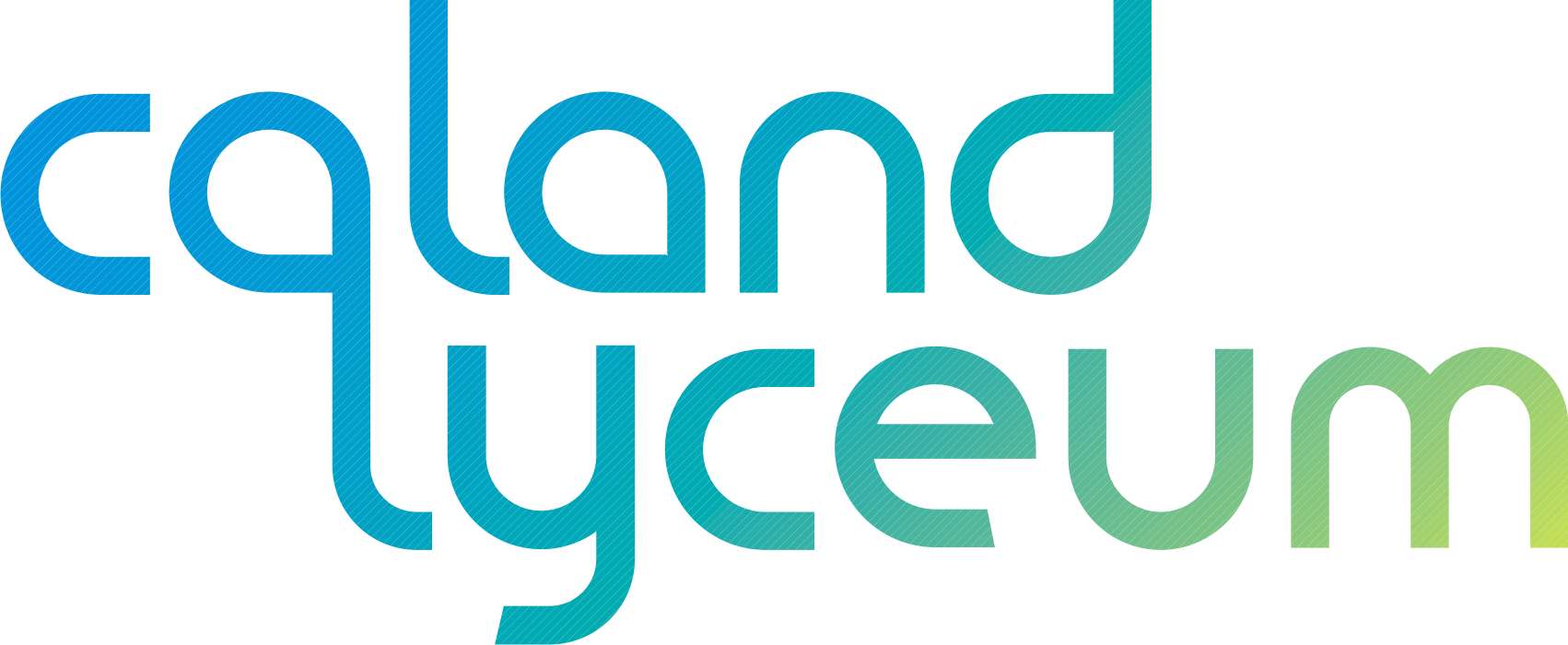 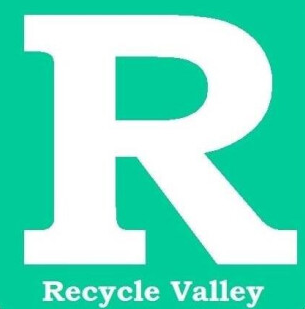 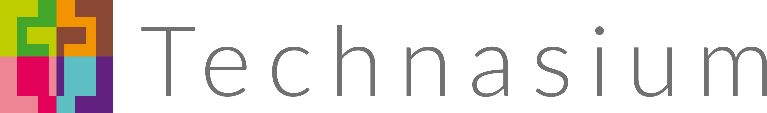 Safouane Ennaanaa, Hind Ben Abdelkarim, Rouaïda Touhaf & Cedric van DamSafouaneHindRouaïda Cedric Bijzonderheden 17-1-2022Presentatie BNLPresentatie BNLPresentatie BNLPresentatie BNL19-1-2022Opdrachtgever zoekenOpdrachtgever zoekenOpdrachtgever zoekenOpdrachtgever zoeken24-1-2022Opdrachtgever zoekenOpdrachtgever zoekenOpdrachtgever zoekenOpdrachtgever zoeken7-2-2022Opdrachtgever zoekenOpdrachtgever zoekenOpdrachtgever zoekenOpdrachtgever zoeken9-2-2022Uitleg scrum en opdrachtgever zoekenUitleg scrum en opdrachtgever zoekenUitleg scrum en opdrachtgever zoekenUitleg scrum en opdrachtgever zoeken14-2-2022Werken aan PVAWerken aan PVAWerken aan PVAWerken aan PVA16-2-2022Werken aan PVAWerken aan PVAWerken aan PVAWerken aan PVA18-2-2022PVA afPVA afPVA afPVA af28-2-2022Portfolio updaten en PVA bespreken Portfolio updaten en PVA besprekenPortfolio updaten en PVA besprekenPortfolio updaten en PVA bespreken2-3-2022POP en PVA verbeteren  POP en PVA verbeteren  POP en PVA verbeteren  POP en PVA verbeteren  7-3-2022PVA afmaken en uitprinten PVA afmaken en uitprintenPVA afmaken en uitprintenPVA afmaken en uitprinten9-3-2022Informatie zoeken over de Sahara  Informatie zoeken over de Sahara  Informatie zoeken over de Sahara  Informatie zoeken over de Sahara  14-3-2022Verder met informatie zoeken Verder met informatie zoeken Verder met informatie zoeken Verder met informatie zoeken 16-3-2022PVA inleveren en POP start maken PVA inleveren en POP start makenPVA inleveren en POP start makenPVA inleveren en POP start maken21-3-2022Opdracht projectvoorstel maken  Opdracht projectvoorstel maken  Opdracht projectvoorstel maken  Opdracht projectvoorstel maken  23-3-2022Procesevaluatie maken  Procesevaluatie maken  Procesevaluatie maken  Procesevaluatie maken  28-3-2022Deliverable 1 afmaken Deliverable 1 afmakenDeliverable 2 afmakenDeliverable 2  afmaken30-3-2022Alles  van deel 1 checken en tussen POP makenAlles  van deel 1 checken en tussen POP makenAlles  van deel 1 checken en tussen POP makenAlles  van deel 1 checken en tussen POP maken4-4-20226-4-2022Tentamenweek TentamenweekTentamenweekTentamenweek11-4-2022TentamenweekTentamenweekTentamenweekTentamenweek13-4-20TentamenweekTentamenweekTentamenweekTentamenweek18-4-202220-4-2022Palweek PalweekPalweekPalweek25-4-2022PalweekPalweekPalweekPalweek27-4-2022Meivakantie MeivakantieMeivakantieMeivakantie2-5-2022MeivakantieMeivakantieMeivakantieMeivakantie4-5-2022Tussen POP makenTussen POP makenTussen POP makenTussen POP maken9-5-2022Verder met  deliverable 3Verder met  deliverable 3Verder met  deliverable 4Verder met  deliverable 411-5-2022Verder met  deliverable 3Verder met  deliverable 3Verder met  deliverable 3Verder met  deliverable 316-5-2022Alles afronden Alles afronden Alles afronden Alles afronden 